Innkalling til rådsmøte 8. mai 2014 / FRNATid: 	Torsdag 8. mai 2014 kl. 10.00 – 15.00Sted:	Utdanningsdirektoratet, Schweigaardsgate 15 b, Oslo. Møterom: 5, 1. etgDagsorden for møtet 2-20141.2.14	Godkjenning av innkalling og dagsorden2.2.14	Godkjenning av referat fra rådsmøte 6. mars 20143.2.14 	Orienteringssaker4.2.14	Samfunnskontrakten for flere læreplasser5.2.14 	Høringer og bestillinger 6.2.14 	Sonderingskonferanse om smådyr7.2.14	Utviklingsredegjørelsen8.2.14	Status endringsforslag læreplanen Vg3 skogsoperatør9.2.14	Studietur10.2.14	Informasjon om praksisbrevet11.2.14	Evalueringen av landbruksutdanningen og fagskoletilbudet innen landbruk12.2.14	Endringer i rådssammensetningen 13.2.14	Rådsmøte i Trondheim14.2.14	Invitasjon til å avholde møte på Valle videregående skole15.2.14	EventueltDAGSORDEN 1.2.14	Godkjenning av innkalling og dagsordenForslag til vedtak:Godkjent2.2.14	Godkjenning av referat fra rådsmøte 6. mars 2014Forslag til vedtak:Godkjent3.2.14	OrienteringssakerFellesmøte for ledere og nestleder i SRY og FR 26. mars Korrespondansen mellom FR restaurant- og matfag og KD og Udir vedr. tilskuddsordning for lærlinger og lærekandidater med særskilte behov – etterspurt på fellesmøte for ledere og nestledere i SRY og faglige råd 26. mars (se vedlegg)Ny nettside for faglige råd ferdigutviklet og straks klar for bruk Greenkeeper Konferanse «Kompetanse for matproduksjon» 2. aprilFølgende innspill er sendt fra FRNA etter forrige rådsmøte: Innspill på høring om forslag til læreplan i byggdrifterfaget er sendt til Udir Innspill om partenes innflytelse på utformingen av læreplanene på Vg3 sendt til SRY Spørreskjema vedrørende matematikk i yrkesfagene besvart og sendt til UdirInnspill på høring vedr. forslag om endringer i læreplan i Vg3 Fiske og fangst sendt til UdirKryssløp Vg1 TIP og Vg1 Elektrofag til Vg2 Akvakultur – behandlet i AU, innspill sendt til UdirInformasjon om fagnemderOppdragsbrev 11-14 Gjennomgå og foreslå endringer i tilbudsstrukturen innen yrkesfaglige utdanningsprogram i samarbeid med partene i arbeidslivet (se vedlegg)Forslag til vedtak:Informasjon tas til orientering. 4.2.14 	Samfunnskontrakten for flere læreplasserMarianne Westbye i Udir er invitert til å orientere om Samfunnskontrakten for flere læreplasser. Westbyes orientering er ment å danne grunnlag for en diskusjon i rådet om læreplassituasjonen for naturbruksfagene.Vedtak:  5.2.14	Høringer og bestillinger Høring - endringer læreplan Vg2 transport og logistikk og Vg3 yrkessjåførEndringer i læreplanen på Vg2 transport og logistikk og på Vg3 yrkessjåfør er nå på høring: http://www.udir.no/Regelverk/Horinger/Saker-ute-pa-horing/Horing---endringer-i-lareplan-for-Vg2-transport-og-logistikk-og-Vg3-yrkessjafor/ Høringsfristen er 23. mai 2014. På rådsmøtet 6. mars ble det gjort følgende vedtak: «Rådet ønsker ikke å gjøre et vedtak på nåværende tidspunkt, men følger saken videre. Det kan bli aktuelt å komme med noen innspill vedrørende transport av dyr». På AU-møte 25. april diskuterte arbeidsutvalget om FRNA bør gi et høringsinnspill. Utvalget kommenterte at det behovet rådet har, ser ut til å være dekket i læreplanen, og gjorde følgende vedtak: «AU ser ikke at det er grunnlag for at FRNA skal avgi innspill til denne høringen» Forslag til vedtak: FRNA slutter seg til vedtaket i AU 25. april 2014. Høring om forslag til endringer i læreplan for kran- og løfteoperasjonsfaget Utdanningsdirektoratet har sendt på høring forslag til endringer i læreplan for Vg3 kran- og løfteoperasjonsfaget: http://www.udir.no/Regelverk/Horinger/Saker-ute-pa-horing/Horing-om-forslag-til-endringer-i-lareplan-for-/ Direktoratet foreslår følgende endringer:Endring i formålstekstenEndring i et kompetansemålTillegg i bestemmelser om sluttvurdering Hensikten med endringene er å sikre at lærlinger i faget får den nødvendige sikkerhetsopplæringen og de nødvendige kompetansebevisene de må ha for å kunne utøve yrket etter endt fagprøve. Høringsfristen er 22. juni 2014.På AU-møte 25. april gjorde utvalget følgende vedtak: AU ser ikke at høringen i tilstrekkelig grad berører utdanningsprogram for naturbruk, og mener derfor at FRNA ikke skal avgi høringsuttalelse. Utvalget er imidlertid interessert i å lære mer om grenseoppgangen mellom fagbrev i Fag- og løfteoperasjonsfaget og de kursene som Arbeidstilsynet tilbyr for naturbruksfagene på samme/liknende tema. AU ønsker at rådet skal gå i dialog med FRTIP om dette. Forslag til vedtak:FRNA slutter seg til vedtaket fra AU-møtet 25. april 2014.Høring om å opprette portørfaget Vg3/opplæring i bedrift Utdanningsdirektoratet har sendt på høring forslag om å opprette portørfaget Vg3/opplæring i bedrift og forslag til læreplan for portørfaget Vg3/opplæring i bedrift:http://www.udir.no/Regelverk/Horinger/Saker-ute-pa-horing/Horingsbrev-om-a-opprette-portorfaget-Vg3opplaring-i-bedrift-/ Høringsfristen er 1. september 2014. Bakgrunn for forslaget er at Arbeidslivsorganisasjonene Spekter, Delta, Fagforbundet, Virke og KS har søkt om opprettelse av portørfaget som nytt lærefag. Søknaden er anbefalt av Faglig råd for helse- og oppvekstfag (FRHO). I dag eksisterer det ikke en formell utdannelse for portører.På AU-møte 25. april gjorde utvlaget følgende vedtak: «Høringen berører ikke utdanningsprogram for naturbruk, og AU ser ikke grunn til at FRNA skal behandle høringen videre»Vedtak: FRNA slutter seg til vedtaket fra AU-møtet 25. april 2014.Godkjenning av praksis for praksiskandidater På bakgrunn av sak vedrørende godkjenning av praksis i barne- og ungdomsarbeiderfaget mente SRY at det kan være behov for en presisering og en gjennomgang av prosedyrene for godkjenning av praksis i alle fag. Direktoratet har derfor bedt de faglige rådene komme med synspunkter og eventuelle forslag til tiltak som bør iverksettes (se vedlegg). Fristen var egentlig 22. april 2014, men FRNA har fått utsatt frist. Vedtak: Utvidet utprøving av vekslingsmodeller Udir ønsker å informere de faglige rådene om fremdriften i den utvidede utprøvingen av vekslingsmodeller (se vedlegg). I 2. oppdragsbrev til Udir om oppfølging av Samfunnskontrakt for flere læreplasser, ber KD om at Udir inviterer fylkeskommuner til å prøve ut vekslingsmodeller med oppstart fra skoleåret 2014/2015. Invitasjon til fylkene ble sendt 25.04.14. Fylkene har frist til 25. mai til å søke om deltakelse i den utvidede utprøvingen av vekslingsmodeller. I søknadsbehandlingen vil Udir be om en anbefaling fra aktuelle faglige råd. Rådene vil få en kort svarfrist til å avgi en anbefaling og anbefaler derfor at saken behandles på et prinsipielt grunnlag i rådene innen utgangen av mai. Vedtak: Høring om forskriftsendringer - Fleksibilitet i fag- og timefordelingen i videregående opplæringUtdanningsdirektoratet har sendt på høring forslag om endringer i forskrift til opplæringsloven § 1-3. - fleksibilitet i fag- og timefordelingen i videregående opplæring: http://www.udir.no/Regelverk/Horinger/Saker-ute-pa-horing/Horing-om-forskriftsendringer---Fleksibilitet-i-fag--og-timefordelingen-i-videregaende-opplaring/Endringene innebærer et nytt tredje ledd i forskrift til opplæringsloven § 1-3 hvor det blir åpnet for fleksibilitet i fag- og timefordelingen. Høringen omfatter forslag til fleksibilitet i fag- og timefordelingen for: • Studieforberedende utdanningsprogram (SF) • Yrkesfaglige utdanningsprogram (YF) • Vg3 påbygging til generell studiekompetanse på yrkesfaglige utdanningsprogram Frist 10. august 2014Vedtak: 6.2.14	Sonderingskonferanse om smådyr På rådsmøtet 6. mars ble gjort følgende vedtak:FRNA står fast ved at konferansen ikke bør arrangeres inneværende år. Det bør tas sikte på å arrangere konferansen våren 2015. Arrangementet bør omtales som en sonderingskonferanse. Sonderingskonferansen bør favne bredt. Noen fra hestemiljøet bør delta på konferansen, men hest bør ikke være tema. FRNA tar med seg innspillene og kontaktpersonene fra fagnemdsamlingen, samt matrisen over utdanningstilbud og marked for kompetanse knyttet til smådyrsfeltet i det videre arbeidet med dialogkonferansen. På AU-møtet 25. april foreslo utvalget at det nedsettes en arbeidsgruppe for konferansen bestående av Bodil Onsaker Berg Solveig Skogs og Trine-Merethe Paulsen, med mandat om å komme med forslag til tidspunkt for konferansen, hvilke miljøer som bør inviteres, samt innhold og avgrensning av tema.Forslag til vedtak: FRNA slutter seg til vedtaket fra AU-møtet.7.2.14	UtviklingsredegjørelsenFRNAs utviklingsredegjørelse ble i slutten av mars levert til Utdanningsdirektoratet (se vedlegg). Rådssekretæren vil orientere om hvilke prosesser som er i gang i direktoratet når det gjelder oppfølging av/videre arbeid med redegjørelsene.På AU-møtet 25. april ble det besluttet at redegjørelsen må ses i sammenheng med rådets handlingsplan, sist oppdatert høsten 2012 (se vedlegg) og matrisen over saker og ansvarspersoner i FRNA (se: https://docs.google.com/spreadsheet/ccc?key=0ArFoTh1P75D1dG9GM25hTnUtUzlLV20yQndfWU10MlE#gid=0 ). Til rådsmøtet er det viktig at rådsmedlemmene ser disse dokumentene i sammenheng, for deretter å: Se om det er noe som mangler i utviklingsredegjørelsen Lage en oversikt over de forslag som nevnes i redegjørelsen som det er ønskelig å gå videre med, samt når og hvordan dette bør gjøres På rådsmøtet i København 6. juni vil rådet sammen, på bakgrunn av utviklingsredegjørelsen, den gamle handlingsplanen og matrisen, lage en detaljert handlingsplan for det videre rådsarbeidet. På rådsmøtet 6. mars kom det opp et ønske om en orientering rundt de samiske fagene, ikke minst ansvarsfordelingen mellom Udir/KD og Sametinget, og det ble vedtatt at rådssekretæren skulle invitere en av de som jobber med de samiske fagene i Udir til å orientere om dette på neste rådsmøte.  AU mener at dette er en del av det videre arbeidet med utviklingsredegjørelsen, og at det er for tidlig å invitere noen eksterne før rådet har fått diskutert dette videre. AU foreslår derfor at saken på nåværende tidspunkt tas inn i arbeidet med utviklingsredegjørelsen, men at saken settes på agendaen til rådsmøtet i september. På dette rådsmøtet inviteres også en person fra direktoratet til å orientere om de samiske fagene. Vedtak:8.2.14	Status endringsforslag læreplanen Vg3 skogsoperatør FRNA diskuterte i 2012 og 2013 læreplanen for Vg3 skogsoperatør, og gjorde et vedtak om at det burde gjøres endringer i læreplanen på Vg3. Det har skjedd en misforståelse rundt dette endringsforslaget, noe som har resultert i at det har blitt liggende hos tidligere rådssekretær. Feilen ble oppdaget etter jul i år, og brev fra FRNA ble sendt til Utdanningsdirektoratet 21. mars. Forslaget er nå til behandling i avdeling for læreplanutvikling i Udir. Unni Teien i avdeling for læreplan deltok på AU-møtet 25. april da saken var oppe, og forklarte at søknaden må justeres noe før direktoratet kan behandle den videre. Teien etterspurte blant annet flere begrunnelser for endringsforslagene, samt alternative løsninger på de utfordringer som skisseres. Videre etterspurte hun en mer konkret/spesifikk søknad. Hun oppfordret rådet til å se nærmere på «Retningslinjer for samarbeid mellom SRY, de faglige råd og Utdanningsdirektoratet», samt «Rutiner for endring av tilbudsstrukturen», og skrive en ny søknad på bakgrunn av disse dokumentene. AU var noe uenig med Teien om hva rådet har sendt inn, og skal derfor ta en prat med tidligere rådssekretær, Karl Gunnar Kristiansen, for å finne ut av dette og videre prosess. Petter Nilsen er nå i dialog med Kristiansen. Vedtak:9.2.14	StudieturFRNA skal på studietur til København og Malmö fra 4-6. juni 2014. Det er nedsatt en arbeidsgruppe som utarbeider programmet for turen. Arbeidsgruppen består av Kai Raundalen, Bodil Onsaker Berg og Karl Gunnar Kristiansen (Udir, tidligere rådssekretær). Så langt er det påmeldt tolv rådsmedlemmer og to varamedlemmer, samt en fagressurs ved navn Tor Jørgen Askim. I tillegg er Johannes Bergum (NHO mat og landbruk) forespurt om å delta, da han skal bytte plass med Einar Østhassel som rådsmedlem til høsten. Informasjon og foreløpig program for turen ble sendt ut til rådsmedlemmene 11. april 2014 (se vedlegg). Direktoratet vil på et senere tidspunkt sende ut informasjon om det danske og svenske utdanningssystemet. Vedtak: 10.2.14	Informasjon om praksisbrevI forbindelse med arbeidet med Meld. St. 20 er det sammensatt en arbeidsgruppe med representanter fra KD og Udir som jobber med praksisbrevordningen. Arbeidsgruppen ønsker å delta på rådsmøter i de faglige rådene våren 2014 for å drøfte noen spørsmål vedrørende videreføringen av ordningen. Det har blitt gjort en avtale med arbeidsgruppen om at de kan komme på rådsmøtet 8. mai. Rådsmedlemmene bes om å lese vedlagt dokument i forkant av møtet.Vedtak:11.2.14	Evalueringen av landbruksutdanningen og fagskoletilbudet innen landbrukLandbruks- og matdepartementet (LMD) lyste våren 2013 ut et oppdrag der departementetba om en evaluering av landbruksutdanningen på videregående nivå og vurdering avbehovet for fagskoler innen landbruk. Østlandsforskning AS i samarbeid med Nordiskinstitutt for studier av forskning, innovasjon og utdanning (NIFU) og Trøndelag Forskningog Utvikling AS ble tildelt oppdraget i juni 2013. Prosjektet ble avsluttet i mars 2014 medoverlevering av rapport til departementet. Bakgrunnen for prosjektet er å finne i Landbruks- og matmeldingen (Meld. St. 9. (2011–2012)), der Stortinget har satt som mål å legge til rette for økt matproduksjon i hele landet.Bjørnar Sæther og Asgeir Skålholt (to av de som har jobbet med prosjektet) er invitert til rådsmøtet 8. mai for å orientere om evalueringen. Evalueringen var også et av temaene på konferansen «Kompetanse for matproduksjon» som ble avholdt i Oslo den 2. april. Vedtak: 12.2.14	Endringer i rådssammensetningen Under konstitueringen av rådet høsten 2012, ble det vedtatt at Johannes Bergum og Einar Østhassel skulle bytte plass halvveis i rådsperioden. Dette betyr at fra september 2014 blir Einar Østhassel varamedlem, mens Johannes Bergum blir medlem av FRNA. Det ligger også i kortene at det vil skje et lederbytte høsten 2014. AU foreslår at valg av ny leder settes på dagsorden på rådsmøtet i oktober.  Johannes Bergum er invitert med på rådets studietur til København og Malmö.Vedtak:13.2.14	Rådsmøte i TrondheimFRNA har tidligere vedtatt å ha et rådsmøte i Trondheim i oktober i tilknytning til Yrkes-NM, 28-30. oktober. På AU-møtet ble det besluttet at rådsmøtet legges 29. oktober, tentativt fra kl 11.00-16.00. Rådsmedlemmene kan deretter bli over til 30. oktober, for å være med på premieutdeling etc i Yrkes-NM. Vedtak:14.2.14 	Invitasjon til å avholde møte på Valle videregående skole Etter invitasjon fra Ola Eid, deltok Petter Nilsen 24. april på et møte på Valle videregående skole, hvor han blant annet orienterte om arbeidet i FRNA. På møtet ble FRNA invitert til å avholde et møte på Valle videregående skole (herunder få omvisning på skolen). FRNA inviteres til å ta stilling til om rådet ønsker en omvisning på Valle videregående skole høsten 2014. Vedtak:15.2.14	EventueltVår saksbehandler: Ragnhild Skarholt BølvikenDirekte tlf: 23 30 27 10E-post: rsk@udir.noVår saksbehandler: Ragnhild Skarholt BølvikenDirekte tlf: 23 30 27 10E-post: rsk@udir.noVår saksbehandler: Ragnhild Skarholt BølvikenDirekte tlf: 23 30 27 10E-post: rsk@udir.noVår dato:30.04.14Vår referanse:2014/16Vår dato:30.04.14Vår referanse:2014/16Deres dato:Deres referanse: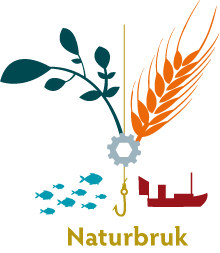 